College of Natural Sciences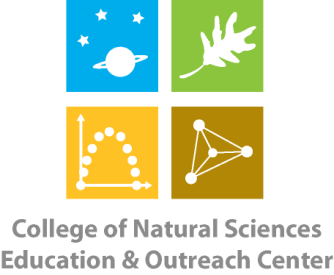 Education & Outreach CenterColorado State UniversityB301 Natural & Environmental Sciences BuildingFort Collins, CO  80523-1802970-491-1700970-491-2005 - FAXCNS Education & Outreach Center Soil Carbon STEM Kit Request FormRequesting School/Organization:	Contact Name:		Phone Number:	Email Address:			Check-Out Date:		Return Date:	A classroom set (15 individual kits) of the Soil Carbon STEM kit* is available for checkout from the CNS EOC for teacher/workshop use.  Each individual kit contains the following items:1 Instruction Booklet3 Jars of Soil Samples (marked A, B & C)1 Scoop1 Tweezers1 Sieve1 Large Petri Dish3 Empty Vials (marked A, B & C)3 Small Petri Dishes (marked A, B & C)1 Mortar & Pestle Set1 Digital Balance1 Plastic Weighing Boat1 Plastic Spray Bottle1 Pipette1 LED Flashlight3 Site Photos (marked X, Y & Z)1 Set of Colored PencilsJar w/2 Wood Samples (burned and unburned)*Teachers must provide students with microscopes and water as needed.By signing below, I agree to handle the above materials with care and to return them to CNS EOC in the same condition as I checked them out in and by the above stated date (or earlier).  I understand that if a piece of equipment becomes damaged or lost (unless it is a consumable) while in my care, I will be responsible for replacing it.Signature		Date